 Home-Start East Sussex Intake Form
Lotus Domestic Abuse Recovery Programme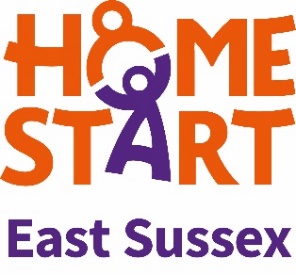 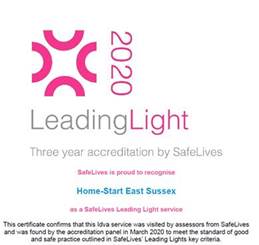 The Lotus programme is suitable for women who have experienced any form of Domestic Abuse in the past, but are now away from the relationship and consider themselves safe.Email completed form to info@hses.org.ukClient Ref No: Referral received by: Referral received by: Referral received by: Referral received by: Referral received by: Referral received by: Intake date: Repeat referral? Self-referral How did you hear of the programme?Self-referral How did you hear of the programme?Self-referral How did you hear of the programme?Professional referral Referred ByName: Job Title: Agency: Email: Tel: Please confirm:Client is aware of the service Client consents to this referral Professional referral Referred ByName: Job Title: Agency: Email: Tel: Please confirm:Client is aware of the service Client consents to this referral Professional referral Referred ByName: Job Title: Agency: Email: Tel: Please confirm:Client is aware of the service Client consents to this referral Do you have sufficient mobile data/minutes or Wifi to access weekly Zoom meetings? Yes/No
Do you have a device that can use the Zoom software? Yes/NoHave you attended our programme before? Yes/NoAre you working with any other agencies/support services at the moment? Yes/NoIf yes, please detail: Do you have sufficient mobile data/minutes or Wifi to access weekly Zoom meetings? Yes/No
Do you have a device that can use the Zoom software? Yes/NoHave you attended our programme before? Yes/NoAre you working with any other agencies/support services at the moment? Yes/NoIf yes, please detail: Do you have sufficient mobile data/minutes or Wifi to access weekly Zoom meetings? Yes/No
Do you have a device that can use the Zoom software? Yes/NoHave you attended our programme before? Yes/NoAre you working with any other agencies/support services at the moment? Yes/NoIf yes, please detail: Do you have sufficient mobile data/minutes or Wifi to access weekly Zoom meetings? Yes/No
Do you have a device that can use the Zoom software? Yes/NoHave you attended our programme before? Yes/NoAre you working with any other agencies/support services at the moment? Yes/NoIf yes, please detail: Do you have sufficient mobile data/minutes or Wifi to access weekly Zoom meetings? Yes/No
Do you have a device that can use the Zoom software? Yes/NoHave you attended our programme before? Yes/NoAre you working with any other agencies/support services at the moment? Yes/NoIf yes, please detail: Do you have sufficient mobile data/minutes or Wifi to access weekly Zoom meetings? Yes/No
Do you have a device that can use the Zoom software? Yes/NoHave you attended our programme before? Yes/NoAre you working with any other agencies/support services at the moment? Yes/NoIf yes, please detail: Do you have sufficient mobile data/minutes or Wifi to access weekly Zoom meetings? Yes/No
Do you have a device that can use the Zoom software? Yes/NoHave you attended our programme before? Yes/NoAre you working with any other agencies/support services at the moment? Yes/NoIf yes, please detail: Please give a summary of historical and current relationship with perpetrator:How long ago did the relationship end? How long did the relationship last? Abuse experienced: (Feel free to add further detail)Psychological/mental: Y/NFinancial: Y/NSexual: Y/NPhysical: Y/NStalking/cyber-stalking: Y/NPost separation abuse e.g. via child contact: Y/NDo you feel safe at present? Y/NHave you had more than one intimate partner who was a perpetrator?  Yes/noIf yes, how many:Please give a summary of historical and current relationship with perpetrator:How long ago did the relationship end? How long did the relationship last? Abuse experienced: (Feel free to add further detail)Psychological/mental: Y/NFinancial: Y/NSexual: Y/NPhysical: Y/NStalking/cyber-stalking: Y/NPost separation abuse e.g. via child contact: Y/NDo you feel safe at present? Y/NHave you had more than one intimate partner who was a perpetrator?  Yes/noIf yes, how many:Please give a summary of historical and current relationship with perpetrator:How long ago did the relationship end? How long did the relationship last? Abuse experienced: (Feel free to add further detail)Psychological/mental: Y/NFinancial: Y/NSexual: Y/NPhysical: Y/NStalking/cyber-stalking: Y/NPost separation abuse e.g. via child contact: Y/NDo you feel safe at present? Y/NHave you had more than one intimate partner who was a perpetrator?  Yes/noIf yes, how many:Please give a summary of historical and current relationship with perpetrator:How long ago did the relationship end? How long did the relationship last? Abuse experienced: (Feel free to add further detail)Psychological/mental: Y/NFinancial: Y/NSexual: Y/NPhysical: Y/NStalking/cyber-stalking: Y/NPost separation abuse e.g. via child contact: Y/NDo you feel safe at present? Y/NHave you had more than one intimate partner who was a perpetrator?  Yes/noIf yes, how many:Please give a summary of historical and current relationship with perpetrator:How long ago did the relationship end? How long did the relationship last? Abuse experienced: (Feel free to add further detail)Psychological/mental: Y/NFinancial: Y/NSexual: Y/NPhysical: Y/NStalking/cyber-stalking: Y/NPost separation abuse e.g. via child contact: Y/NDo you feel safe at present? Y/NHave you had more than one intimate partner who was a perpetrator?  Yes/noIf yes, how many:Please give a summary of historical and current relationship with perpetrator:How long ago did the relationship end? How long did the relationship last? Abuse experienced: (Feel free to add further detail)Psychological/mental: Y/NFinancial: Y/NSexual: Y/NPhysical: Y/NStalking/cyber-stalking: Y/NPost separation abuse e.g. via child contact: Y/NDo you feel safe at present? Y/NHave you had more than one intimate partner who was a perpetrator?  Yes/noIf yes, how many:Please give a summary of historical and current relationship with perpetrator:How long ago did the relationship end? How long did the relationship last? Abuse experienced: (Feel free to add further detail)Psychological/mental: Y/NFinancial: Y/NSexual: Y/NPhysical: Y/NStalking/cyber-stalking: Y/NPost separation abuse e.g. via child contact: Y/NDo you feel safe at present? Y/NHave you had more than one intimate partner who was a perpetrator?  Yes/noIf yes, how many: *Equality and diversity questions marked with an asterisk are optional. We are strongly committed to creating a safe space that is welcoming and inclusive of everyone within our services. The information below helps us to see where we could be doing better as an organisation. Please help us serve you and the community better by answering these questions, to the best of your ability. *Equality and diversity questions marked with an asterisk are optional. We are strongly committed to creating a safe space that is welcoming and inclusive of everyone within our services. The information below helps us to see where we could be doing better as an organisation. Please help us serve you and the community better by answering these questions, to the best of your ability. *Equality and diversity questions marked with an asterisk are optional. We are strongly committed to creating a safe space that is welcoming and inclusive of everyone within our services. The information below helps us to see where we could be doing better as an organisation. Please help us serve you and the community better by answering these questions, to the best of your ability. *Equality and diversity questions marked with an asterisk are optional. We are strongly committed to creating a safe space that is welcoming and inclusive of everyone within our services. The information below helps us to see where we could be doing better as an organisation. Please help us serve you and the community better by answering these questions, to the best of your ability. *Equality and diversity questions marked with an asterisk are optional. We are strongly committed to creating a safe space that is welcoming and inclusive of everyone within our services. The information below helps us to see where we could be doing better as an organisation. Please help us serve you and the community better by answering these questions, to the best of your ability. *Equality and diversity questions marked with an asterisk are optional. We are strongly committed to creating a safe space that is welcoming and inclusive of everyone within our services. The information below helps us to see where we could be doing better as an organisation. Please help us serve you and the community better by answering these questions, to the best of your ability. *Equality and diversity questions marked with an asterisk are optional. We are strongly committed to creating a safe space that is welcoming and inclusive of everyone within our services. The information below helps us to see where we could be doing better as an organisation. Please help us serve you and the community better by answering these questions, to the best of your ability.Do you have a disability or difficulties with reading and writing? Yes/NoPlease describe:How can we best support you to get the best out of the Zoom group support? Do you have a disability or difficulties with reading and writing? Yes/NoPlease describe:How can we best support you to get the best out of the Zoom group support? Do you have a disability or difficulties with reading and writing? Yes/NoPlease describe:How can we best support you to get the best out of the Zoom group support? Do you have a disability or difficulties with reading and writing? Yes/NoPlease describe:How can we best support you to get the best out of the Zoom group support? Do you have a disability or difficulties with reading and writing? Yes/NoPlease describe:How can we best support you to get the best out of the Zoom group support? Do you have a disability or difficulties with reading and writing? Yes/NoPlease describe:How can we best support you to get the best out of the Zoom group support? Do you have a disability or difficulties with reading and writing? Yes/NoPlease describe:How can we best support you to get the best out of the Zoom group support? Perpetrator InformationAre you still in contact with the perpetrator? Y/NAre you experiencing post-separation abuse? Y/NAny info below you have re. perpetrator is only necessary if you have had contact within the last three months. Are you still in contact with the perpetrator? Y/NAre you experiencing post-separation abuse? Y/NAny info below you have re. perpetrator is only necessary if you have had contact within the last three months. Are you still in contact with the perpetrator? Y/NAre you experiencing post-separation abuse? Y/NAny info below you have re. perpetrator is only necessary if you have had contact within the last three months. Are you still in contact with the perpetrator? Y/NAre you experiencing post-separation abuse? Y/NAny info below you have re. perpetrator is only necessary if you have had contact within the last three months. Are you still in contact with the perpetrator? Y/NAre you experiencing post-separation abuse? Y/NAny info below you have re. perpetrator is only necessary if you have had contact within the last three months. Are you still in contact with the perpetrator? Y/NAre you experiencing post-separation abuse? Y/NAny info below you have re. perpetrator is only necessary if you have had contact within the last three months. Name/AKA: Name/AKA: Name/AKA: Name/AKA: Name/AKA: Name/AKA: Age: Address: Address: Address: Address: Address: Address: Address: Gender Identity: Gender Identity: Ethnicity: Ethnicity: Ethnicity: Ethnicity: Ethnicity: Immigration issues: Immigration issues: Immigration issues: Immigration issues: Immigration issues: Immigration issues: Immigration issues: Substance misuse or mental health issues including diagnosis and treatment: Substance misuse or mental health issues including diagnosis and treatment: Substance misuse or mental health issues including diagnosis and treatment: Substance misuse or mental health issues including diagnosis and treatment: Substance misuse or mental health issues including diagnosis and treatment: Substance misuse or mental health issues including diagnosis and treatment: Substance misuse or mental health issues including diagnosis and treatment: Disability, literacy or numeracy difficulties: Disability, literacy or numeracy difficulties: Disability, literacy or numeracy difficulties: Disability, literacy or numeracy difficulties: Disability, literacy or numeracy difficulties: Disability, literacy or numeracy difficulties: Disability, literacy or numeracy difficulties: Employment status and detail: Employment status and detail: Employment status and detail: Employment status and detail: Employment status and detail: Employment status and detail: Employment status and detail: Could the perpetrator be a risk to you or the other women on the group if you attend the group? Yes/No(e.g. staff safety issues, repeat perpetrator, suitable times to call client, honour-based violence, suicide/self-harm)
Could the perpetrator be a risk to you or the other women on the group if you attend the group? Yes/No(e.g. staff safety issues, repeat perpetrator, suitable times to call client, honour-based violence, suicide/self-harm)
Could the perpetrator be a risk to you or the other women on the group if you attend the group? Yes/No(e.g. staff safety issues, repeat perpetrator, suitable times to call client, honour-based violence, suicide/self-harm)
Could the perpetrator be a risk to you or the other women on the group if you attend the group? Yes/No(e.g. staff safety issues, repeat perpetrator, suitable times to call client, honour-based violence, suicide/self-harm)
Could the perpetrator be a risk to you or the other women on the group if you attend the group? Yes/No(e.g. staff safety issues, repeat perpetrator, suitable times to call client, honour-based violence, suicide/self-harm)
Could the perpetrator be a risk to you or the other women on the group if you attend the group? Yes/No(e.g. staff safety issues, repeat perpetrator, suitable times to call client, honour-based violence, suicide/self-harm)
Could the perpetrator be a risk to you or the other women on the group if you attend the group? Yes/No(e.g. staff safety issues, repeat perpetrator, suitable times to call client, honour-based violence, suicide/self-harm)
Children’s Information (UNDER 18)GenderDOBIs perp their parent?Is perp their parent?SchoolSchoolNameGenderDOBIs perp their parent?Is perp their parent?SchoolSchoolIs client or partner pregnant? Yes/NoDue date and any other relevant info: Due date and any other relevant info: Due date and any other relevant info: Due date and any other relevant info: Due date and any other relevant info: Due date and any other relevant info: Living arrangements of children: Living arrangements of children: Living arrangements of children: Living arrangements of children: Living arrangements of children: Living arrangements of children: Living arrangements of children: Contact arrangements with perpetrator: Contact arrangements with perpetrator: Contact arrangements with perpetrator: Contact arrangements with perpetrator: Contact arrangements with perpetrator: Contact arrangements with perpetrator: Contact arrangements with perpetrator: Are your children likely to be at home on a weekday morning while you attend the programme? Yes/NoDo you have children/stepchildren over 18 living with you or at another address? Yes/NoIf yes how many: Are your children likely to be at home on a weekday morning while you attend the programme? Yes/NoDo you have children/stepchildren over 18 living with you or at another address? Yes/NoIf yes how many: Are your children likely to be at home on a weekday morning while you attend the programme? Yes/NoDo you have children/stepchildren over 18 living with you or at another address? Yes/NoIf yes how many: Are your children likely to be at home on a weekday morning while you attend the programme? Yes/NoDo you have children/stepchildren over 18 living with you or at another address? Yes/NoIf yes how many: Are your children likely to be at home on a weekday morning while you attend the programme? Yes/NoDo you have children/stepchildren over 18 living with you or at another address? Yes/NoIf yes how many: Are your children likely to be at home on a weekday morning while you attend the programme? Yes/NoDo you have children/stepchildren over 18 living with you or at another address? Yes/NoIf yes how many: Are your children likely to be at home on a weekday morning while you attend the programme? Yes/NoDo you have children/stepchildren over 18 living with you or at another address? Yes/NoIf yes how many: Children’s Services Involvement:  Yes/No How are they involved? How are they involved? How are they involved? How are they involved? How are they involved? How are they involved? Do you have any concerns regarding children? Do you have any concerns regarding children? Do you have any concerns regarding children? Do you have any concerns regarding children? Do you have any concerns regarding children? Do you have any concerns regarding children? Do you have any concerns regarding children? 